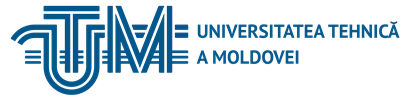 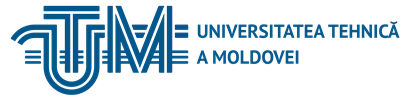                       FIŞA DISCIPLINEI/MODULULUI     MD-2068, CHIŞINĂU, STR. STUDENŢILOR, 9/7, TEL: 022 50-99-63, www.utm.md MATHÉMATIQUES DISCRÈTES Données sur le sujet/module Durée totale estimée Prérequis pour accéder à la discipline/moduleConditions de réalisation du processus éducatif pourCompétences spécifiques accumuléesObjectifs du sujet/moduleContenu de la discipline/module Références bibliographiquesÉvaluationCritères d'évaluation FacultéOrdinateurs, Informatique et MicroélectroniqueOrdinateurs, Informatique et MicroélectroniqueOrdinateurs, Informatique et MicroélectroniqueOrdinateurs, Informatique et MicroélectroniqueDépartementInginerie Software şi Automatică Inginerie Software şi Automatică Inginerie Software şi Automatică Inginerie Software şi Automatică Le cycle des étudesÉtudes supérieures de premier cycle, cycle IÉtudes supérieures de premier cycle, cycle IÉtudes supérieures de premier cycle, cycle IÉtudes supérieures de premier cycle, cycle IProgramme d'études0613.1 – Technologie de l'information ;0613.1 – Technologie de l'information ;0613.1 – Technologie de l'information ;0613.1 – Technologie de l'information ;Année d'étudeSemestreType d'évaluationCatégorie formativeCatégorie d'optionalitéCrédits ECTSAnnée I (éducation à temps plein) II E F – unité de cours fondamentaleO – unité de coursobligatoire5 Année I (études à temps partiel) II E F – unité de cours fondamentaleO – unité de coursobligatoire5 Nombre total d'heures dans le programmeÀ partir duquelÀ partir duquelÀ partir duquelNombre total d'heures dans le programmeHeures dans l'auditoriumTravail individuelTravail individuelNombre total d'heures dans le programmeCoursLaboratoire/séminaireL'étude du matériel théorique Préparation de la applicationÉducation à plein temps30 30/15 30 45 Éducation à temps partiel12 10/8 72 48 Selon le programmeAfin d'atteindre les objectifs du cours, l'étudiant doit posséder des compétences et des connaissances issues à la fois du cours de mathématiques du secondaire (Algèbre, Géométrie, Analyse Mathématique, Trigonométrie, Analyse Combinatoire), ainsi que des notions de langages de programmation.Selon les compétencesPossession des compétences et connaissances tant du cours de mathématiques du lycée (Algèbre, Géométrie, Analyse Mathématique, Trigonométrie, Analyse Combinatoire), que des notions de langages de programmation.Cours Pour la présentation du matériel théorique en salle de conférence, vous avez besoin de : d'une part - une craie, un tableau noir, et d'autre part - un projecteur avec un ordinateur. L'exposition du matériel se fera à travers le dialogue enseignant-élève.Laboratoire/séminaireLes étudiants compléteront des rapports selon les conditions imposées par les consignes méthodiques. Le délai de remise des travaux de laboratoire – une semaine après leur achèvement. Pour la soumission tardive du travail, celle-ci est déduite de 1 %. pour une semaine de retard.Lors des séminaires, ils résoudront les devoirs proposés pour un travail indépendant et seront évalués avec les notes appropriées.Compétences professionnellesLes compétences développées par cette UE serviront de base à la formation de compétences professionnelles au sein des UE Informatique, à l'utilisation des algorithmes étudiés dans l'acquisition de structures de données, les méthodes numériques, la recherche opérationnelle, le traitement statistique des données, l'analyse. et conception d'algorithmes, analyse et synthèse de dispositifs numériques. L'unité d'enseignement prévoit la formation des compétences professionnelles et transversales suivantes :CP1.1. Identification de concepts, principes, paradigmes, méthodes et techniques pour décrire, modéliser, vérifier et mettre en œuvre des systèmes informatiques, des applications logicielles et des réseaux informatiques.C1.2. Identification de concepts, principes, paradigmes, méthodes et techniques pour décrire, modéliser, vérifier et mettre en œuvre des systèmes informatiques, des applications logicielles et des réseaux informatiques.  C1.3. Application de paradigmes théoriques afin de développer des modèles comportementaux et des algorithmes de fonctionnement pour différents composants de systèmes informatiques, d'applications logicielles et de réseaux informatiques. C1.4. Définition de concepts, théories, modèles et méthodes spécifiques aux mathématiques discrètes ;  	Utiliser les connaissances de base pour expliquer et interpréter les algorithmes étudiés ; 	Application d'algorithmes et de méthodes de base pour résoudre des problèmes d'ingénierie réels ; CT1. Comportement honorable, responsable et éthique dans l’esprit de la loi pour assurer l’accomplissement des devoirs professionnels.  CT2. Démontrer la capacité de travailler en équipe, d'identifier les rôles et responsabilités individuels et communs, de prendre des décisions et d'attribuer des tâches, avec l'application de techniques de communication et un travail efficace au sein de l'équipe. CT3. Démontrer l'esprit d'initiative et d'action pour le développement professionnel et personnel, à travers une formation continue utilisant des sources de documentation en langues roumaines et internationales. Objectif généralApprentissage des notions de base des mathématiques discrètes et de leur application dans le processus d'atelier d'autres disciplines spécialisées.Les objectifs spécifiquesComprendre et décrire des algorithmes sur graphiques avec la préparation de programmes de calcul. Posséder une utilisation pratique de l'édition de code -Visual Studio Code dans le langage de programmation C.Être capable de créer un modèle mathématique approprié au phénomène étudié afin de pouvoir mettre en évidence les propriétésLe thème des activités didactiques Nombre d'heuresNombre d'heuresLe thème des activités didactiques éducation à temps pleinéducation à temps partielLe sujet des conférencesT1. Systèmes algébriques. Foules. Opérations avec des ensembles. Propriétés. Vecteurs et produit cartésien. Correspondance et fonctions. Composition et superposition de fonctions. Relations et leurs propriétés. Algèbre relationnelle. Bases de données relationnelles.2 2 T2. Graphiques (orientés et non orientés). Méthodes de conservation des graphiques. Algorithmes sur graphiques - Matrice de Routes. Composants associés durs. Routes de Hamilton. Parcourir les graphiques en profondeur et en largeur. Algorithme de chemin minimum-maximum Ford et Bellman-Kalaba. Réseaux de transport (algorithme de Ford-Fulkerson.)10 4 T3. Éléments de logique mathématique. Transformations équivalentes et décomposition de fonctions booléennes. Formes canoniques disjonctives et conjonctives. Graphiques temporels et Karnough. Circuits logiques. Systèmes complets de fonctions booléennes. Minimisation des fonctions booléennes Méthodes Quine, Quine McKlaski, Karnough. La logique des déclarations. Logique du premier ordre.14 4 T4. Modèles algorithmiques. Préciser la notion d'algorithme. Machine de Turing. 4 2 Total des cours : 30 12 Le thème des travaux pratiques/séminairesS1. Matrice routière et composants durs associés. Routes de Hamilton                      2 2 S2. Chemin minimum-maximum (algorithme de Ford)S3. Le chemin minimum-maximum (algorithme de Bellman-Kalaba) 2 2 S4. Réseaux de transport (algorithme de Ford-Fulkerson)2 2 S5. Logique mathématique. Transformations équivalentes et décomposition de fonctions booléennes. Formes canoniques disjonctives et conjonctives2 S6. Minimisation des fonctions booléennes Méthode Quine2 1 S7. Minimisation des fonctions booléennes Quine-McKlaski, méthodes Karnough2 1 S8. Travail de contrôle1 Total travaux pratiques/séminaires :15 8 Le thème des travaux de laboratoireLL1. Sauvegarde des graphiques dans la mémoire de l'ordinateur.4 2 LL2. Traversée du graphique de profondeur4 1 LL3. Parcours du graphique en largeur4 1 Matrice routière et composants durs associés. Routes de Hamilton6 Le thème des activités didactiques Nombre d'heuresNombre d'heuresLe thème des activités didactiques éducation à temps pleinéducation à temps partielLL5. Chemin minimum - maximum Algorithmes de Ford et Bellman-Kalaba4 4 LL6. Réseaux de transport Algorithme Ford-Fulkerson4 LL7. Détermination du graphique de couverture4 2 Total travaux de laboratoire :30 10 PrincipalesBeşliu, V. Matematica Discretă. / Ciclu de prelegeri. Chişinău, UTM, 2002. – 143 pag. Beşliu, V. Matematica Discretă. / Ciclu de prelegeri. Chişinău, Variantă electronică. – 143pag Matematica Discretă în inginerie. / Indicaţii metodice pentru seminare. Chişinău, UTM, 2002. 53pag. Matematica Discretă. / Indicaţii metodice pentru seminare. Chişinău, UTM, 2007. – 88 pag. Matematica Discretă în inginerie. / Indicaţii metodice pentru seminare. Variantă electronica.– 53pag. Matematica Discretă. / Indicaţii metodice pentru seminare. Varianta electronică – 88 pag. Дискретная математика в инженерии./ Методические указания по практическим занятиям . Кишинев, ТУМ, 2002. – 53 pag. Дискретная математика в инженерии./ Методические указания по практическим занятиям . Электронный вариант – 53 pag. Дискретная математика./ Методические указания к практическим занятиям . Кишинев, ТУМ, 2008. – 93 pag. Дискретная математика./ Методическиеуказания к практическим занятиям. Электронный вариант. – 93 pag. Indicaţii metodice la lucrările de laborator la disciplina „Matematica Discretă”. Chişinău, UTM, 1999 32 pag. Balmus, I, Ceban Gh.,.Leahu, A, Lisnic, I. Teoria probabilităţilor şi a Informaţiei în sistemul de programe Mathematica/Teorie, indicaţii metodice şi probleme propuse. Chişinău, UTM, 2016. – 148 pag.SupplémentaireMoloşniuc, A. Programare Lineară şi grafuri. / Ciclu de prelegeri şi exerciţii. Chişinău, UTM, 2004. – 264 pag. Новиков Ф.А., Дискретная математика для программистов. Санкт-Петербург:, 2001. – 320 стр PériodiquePériodiqueCourantÉtude individuelleProjet/thèseExamen  EP 1 EP 2 CourantÉtude individuelleProjet/thèseExamen  Éducation à plein tempsÉducation à plein tempsÉducation à plein tempsÉducation à plein tempsÉducation à plein temps15% 15% 15% 15% 40% Éducation à temps partielÉducation à temps partielÉducation à temps partielÉducation à temps partielÉducation à temps partiel25% 25% 25% 25% 25% 50% Norme de performance minimaleNorme de performance minimaleNorme de performance minimaleNorme de performance minimaleNorme de performance minimaleActivitéComposantes d'évaluationMéthode d'évaluation, Critères d'évaluationPoids dans la note finale de l'activitéLe poids dans l’évaluation de la disciplineÉducation à plein temps Éducation à plein temps Éducation à plein temps Éducation à plein temps Éducation à plein temps Évaluation périodique IContenu théorique, thèmes 1-2Testez sur MOODLE100%15%Évaluation périodique IIContenu théorique, thèmes 3-4Testez sur MOODLE100%15%Évaluation actuelleActivité pratiqueDiscussions en séminaires50%15%Évaluation actuelleActivité pratiqueDossier complété avec les rapports pour chaque étude de cas à discuter15%Etude individuelleRecherche thématiquePrésentation/discours public100%15%Évaluation finaleContenu théorique et pratiqueExamen oral. Marquage selon le barème100%40%Éducation à temps partielÉducation à temps partielÉducation à temps partielÉducation à temps partielÉducation à temps partielÉvaluation périodique ITravaux de laboratoireI (en gardant le graphique)Dossier complété avec les rapports pour chaque étude de cas en discussion30%25%Évaluation périodique IITravaux de laboratoire IIDossier complété avec les rapports pour chaque étude de cas en discussion30%25%Évaluation actuelleTravaux de laboratoire III (parcours minimum Bellman – Kalaba)Dossier complété avec les rapports pour chaque étude de cas en discussion40%25%Etude individuelleTravail de contrôleTravail de contrôle100%25%Évaluation finaleContenu théorique et pratiqueExamen oral. Marquage selon le barème100%50%